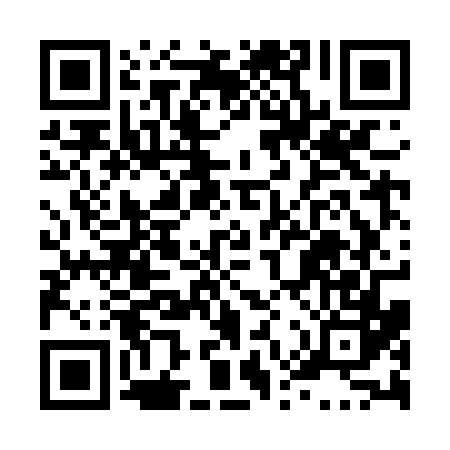 Prayer times for West McGillivray, Ontario, CanadaMon 1 Jul 2024 - Wed 31 Jul 2024High Latitude Method: Angle Based RulePrayer Calculation Method: Islamic Society of North AmericaAsar Calculation Method: HanafiPrayer times provided by https://www.salahtimes.comDateDayFajrSunriseDhuhrAsrMaghribIsha1Mon4:035:511:306:499:1010:572Tue4:045:511:316:499:1010:573Wed4:055:521:316:499:0910:564Thu4:065:521:316:499:0910:565Fri4:075:531:316:499:0910:556Sat4:085:541:316:489:0810:547Sun4:095:541:316:489:0810:548Mon4:105:551:326:489:0810:539Tue4:115:561:326:489:0710:5210Wed4:125:571:326:489:0710:5111Thu4:135:571:326:489:0610:5012Fri4:145:581:326:479:0610:4913Sat4:165:591:326:479:0510:4814Sun4:176:001:326:479:0410:4715Mon4:186:011:326:469:0410:4616Tue4:206:021:326:469:0310:4517Wed4:216:021:336:469:0210:4418Thu4:226:031:336:459:0110:4219Fri4:246:041:336:459:0110:4120Sat4:256:051:336:449:0010:4021Sun4:266:061:336:448:5910:3822Mon4:286:071:336:448:5810:3723Tue4:296:081:336:438:5710:3624Wed4:316:091:336:438:5610:3425Thu4:326:101:336:428:5510:3326Fri4:346:111:336:418:5410:3127Sat4:356:121:336:418:5310:3028Sun4:376:131:336:408:5210:2829Mon4:386:141:336:398:5110:2630Tue4:406:151:336:398:5010:2531Wed4:416:161:336:388:4910:23